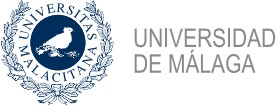 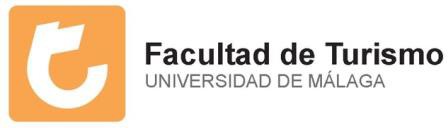 TABLA DE RECONOCIMIENTOS DE MOVILIDAD ESTUDIANTILPL WROCLAW01CURSO 2022/2023Destino: University of Wroclaw - Uniwersytet WroclawskiDestino: University of Wroclaw - Uniwersytet WroclawskiDestino: University of Wroclaw - Uniwersytet WroclawskiDestino: University of Wroclaw - Uniwersytet WroclawskiDestino: University of Wroclaw - Uniwersytet WroclawskiDestino: University of Wroclaw - Uniwersytet WroclawskiDestino: University of Wroclaw - Uniwersytet WroclawskiDestino: University of Wroclaw - Uniwersytet WroclawskiAsignaturas en Destino:Asignaturas en Destino:Asignaturas en Destino:Asignaturas en Destino:Reconocidas en el Grado en TurismoReconocidas en el Grado en TurismoReconocidas en el Grado en TurismoReconocidas en el Grado en TurismoCódigo de asignaturaAsignatura en destinoSemestre/sCréditosCódigo de asignaturaAsignatura en origenSemestre/sCréditos-Tourism Geography of Poland1º4413Geografía Turística de Andalucía16-Tourism Geography of Americas1º2413Geografía Turística de Andalucía16-Selected Forms of Contemporary Tourism1º4OPTBolsa de créditos optativos-4-Geographical Resources of Tourism1º3OPTBolsa de créditos optativos-3-Sustainable Develepment of Tourism1º4OPTBolsa de créditos optativos-4-Research Methods in Geography of Tourism1º2OPTBolsa de créditos optativos-2-Modern Foreing Language French A11º4OPTBolsa de créditos optativos-4-Business of Tour Operators1º4OPTBolsa de créditos optativos-4-Business English Practical Skills1º3OPTBolsa de créditos optativos-3Nota: Cualquier otra asignatura de la universidad de destino que no figure en esta tabla puede ser convalidada por créditos optativos.
OPT = OptativaNota: Cualquier otra asignatura de la universidad de destino que no figure en esta tabla puede ser convalidada por créditos optativos.
OPT = OptativaNota: Cualquier otra asignatura de la universidad de destino que no figure en esta tabla puede ser convalidada por créditos optativos.
OPT = OptativaNota: Cualquier otra asignatura de la universidad de destino que no figure en esta tabla puede ser convalidada por créditos optativos.
OPT = OptativaNota: Cualquier otra asignatura de la universidad de destino que no figure en esta tabla puede ser convalidada por créditos optativos.
OPT = OptativaNota: Cualquier otra asignatura de la universidad de destino que no figure en esta tabla puede ser convalidada por créditos optativos.
OPT = OptativaNota: Cualquier otra asignatura de la universidad de destino que no figure en esta tabla puede ser convalidada por créditos optativos.
OPT = OptativaNota: Cualquier otra asignatura de la universidad de destino que no figure en esta tabla puede ser convalidada por créditos optativos.
OPT = OptativaDestino: University of Wroclaw - Uniwersytet WroclawskiDestino: University of Wroclaw - Uniwersytet WroclawskiDestino: University of Wroclaw - Uniwersytet WroclawskiDestino: University of Wroclaw - Uniwersytet WroclawskiDestino: University of Wroclaw - Uniwersytet WroclawskiDestino: University of Wroclaw - Uniwersytet WroclawskiDestino: University of Wroclaw - Uniwersytet WroclawskiDestino: University of Wroclaw - Uniwersytet WroclawskiAsignaturas en Destino:Asignaturas en Destino:Asignaturas en Destino:Asignaturas en Destino:Reconocidas en el Grado en CC Gastronómica y G. HoteleraReconocidas en el Grado en CC Gastronómica y G. HoteleraReconocidas en el Grado en CC Gastronómica y G. HoteleraReconocidas en el Grado en CC Gastronómica y G. HoteleraCódigo de asignaturaAsignatura en destinoSemestreCréditosCódigo de asignaturaAsignatura en origenSemestreCréditosNota: Cualquier otra asignatura de la universidad de destino que no figure en esta tabla puede ser convalidada por créditos optativos.
OPT = OptativaNota: Cualquier otra asignatura de la universidad de destino que no figure en esta tabla puede ser convalidada por créditos optativos.
OPT = OptativaNota: Cualquier otra asignatura de la universidad de destino que no figure en esta tabla puede ser convalidada por créditos optativos.
OPT = OptativaNota: Cualquier otra asignatura de la universidad de destino que no figure en esta tabla puede ser convalidada por créditos optativos.
OPT = OptativaNota: Cualquier otra asignatura de la universidad de destino que no figure en esta tabla puede ser convalidada por créditos optativos.
OPT = OptativaNota: Cualquier otra asignatura de la universidad de destino que no figure en esta tabla puede ser convalidada por créditos optativos.
OPT = OptativaNota: Cualquier otra asignatura de la universidad de destino que no figure en esta tabla puede ser convalidada por créditos optativos.
OPT = OptativaNota: Cualquier otra asignatura de la universidad de destino que no figure en esta tabla puede ser convalidada por créditos optativos.
OPT = Optativa